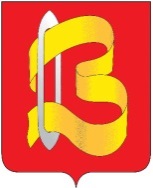 ПОСТАНОВЛЕНИЕАДМИНИСТРАЦИИ ГОРОДСКОГО ОКРУГА ВИЧУГА28 апреля 2023 г.                                                                                           № 379О внесении изменений в постановление администрации городского округа Вичуга от 04.05.2021 г. №292В соответствии с Федеральным законом от 06.10.2003 г. № 131-ФЗ «Об общих принципах организации местного самоуправления в Российской Федерации», руководствуясь Уставом городского округа Вичуга, ПОСТАНОВЛЯЮ:1. В  постановление администрации городского округа  Вичуга от 04.05.2021 г. №292 «Об утверждении Плана  мероприятий по реализации Стратегии социально-экономического развития городского округа Вичуга на период 2021-2024 гг.» внести изменение, изложив приложение к постановлению администрации городского округа Вичуга от 04.05.2021 г. №292 в новой редакции согласно приложению к настоящему постановлению.   2. Опубликовать настоящее постановление в Вестнике органов местного самоуправления городского округа Вичуга и разместить на официальном сайте администрации городского округа Вичуга в информационно-телекоммуникационной сети «Интернет».3. Настоящее постановление вступает в силу с момента подписания.4. Контроль за выполнением настоящего постановления оставляю за собой.И.о. главы городского округа Вичуга                                         И.А. Виноградова Приложение  к постановлению администрации городского округа Вичуга от 28.04.2023 г. № 379Приложениек постановлению администрации городского округа Вичуга от  04.05.2021 г.  № 292План  мероприятий по реализации Стратегии социально-экономического развития городского округа Вичуга на период 2021-2024 гг.№ п/пНаименование мероприятияНормативный правовой актСроки реализацииОтветственныйисполнительОбъем финансирования за счет всех источников, руб.I. Цели по развитию экономического потенциала городского округа ВичугаI. Цели по развитию экономического потенциала городского округа ВичугаI. Цели по развитию экономического потенциала городского округа ВичугаI. Цели по развитию экономического потенциала городского округа ВичугаI. Цели по развитию экономического потенциала городского округа ВичугаI. Цели по развитию экономического потенциала городского округа Вичуга 1. Развитие малого и среднего предпринимательства в городском округе Вичуга 1. Развитие малого и среднего предпринимательства в городском округе Вичуга 1. Развитие малого и среднего предпринимательства в городском округе Вичуга 1. Развитие малого и среднего предпринимательства в городском округе Вичуга 1. Развитие малого и среднего предпринимательства в городском округе Вичуга 1. Развитие малого и среднего предпринимательства в городском округе Вичуга1.1.Поддержка субъектов малого и среднего предпринимательства на территории городского округа ВичугаПостановление администрации городского округа Вичуга от 25.10.2017 г. № 976 «Об утверждении муниципальной программы городского округа Вичуга«Экономическое развитие и инновационная экономика городского округа Вичуга»»2022-2024 гг.Отдел экономики, предпринимательства и маркетинга администрации городского округа Вичуга2022 г. – 100 0002023 г. – 90 3002024 г. – 80 400 1.2.Повышение инвестиционной привлекательности городского округа ВичугаПостановление администрации городского округа Вичуга от 25.10.2017 г. № 976 «Об утверждении муниципальной программы городского округа Вичуга«Экономическое развитие и инновационная экономика городского округа Вичуга»»2021-2024 гг.Отдел экономики, предпринимательства и маркетинга администрации городского округа Вичуга2021 г. – 47 374 000 2022 г. – 47 000 000 2023 г. – 47 500 000 2024 г. – 48 000 000 1.3.Регулярная работа штаба по улучшению инвестиционного климата на территории городского округа ВичугаПостановление администрации городского округа Вичуга от 13.10.2020 г. № 621 «О создании штаба по улучшению инвестиционного климата на территории городского округа Вичуга»2021-2024 гг.Отдел экономики, предпринимательства и маркетинга администрации городского округа ВичугаНе требует финансирования2. Сохранение и создание новых рабочих мест в городском округе Вичуга2. Сохранение и создание новых рабочих мест в городском округе Вичуга2. Сохранение и создание новых рабочих мест в городском округе Вичуга2. Сохранение и создание новых рабочих мест в городском округе Вичуга2. Сохранение и создание новых рабочих мест в городском округе Вичуга2. Сохранение и создание новых рабочих мест в городском округе Вичуга2.1.Организация общественных работ и временной занятости молодежиПостановление администрации городского округа Вичуга от 25.10.2017 г. № 983 «Об утверждении муниципальной программы городского округа Вичуга Содействие занятости населения городского округа Вичуга»»2021-2024 гг.Отдел экономики, предпринимательства и маркетинга администрации городского округа Вичуга2021 г. – 404 0002022 г. – 404 0002023 г. – 369 710,412024 г. –324 816,012.2.Реализация Плана мероприятий по созданию рабочих мест и развитию предпринимательской инициативы в городском округе ВичугаПостановление администрации городского округа Вичуга от 16.12.2020 г. № 808 «Об утверждении Плана мероприятий по созданию рабочих мест и развитию предпринимательской инициативы в городском округе Вичуга»2021-2024 гг.Отдел экономики, предпринимательства и маркетинга администрации городского округа ВичугаНе требует финансированияII. Цели по развитию социальной сферы в городском округе ВичугаII. Цели по развитию социальной сферы в городском округе ВичугаII. Цели по развитию социальной сферы в городском округе ВичугаII. Цели по развитию социальной сферы в городском округе ВичугаII. Цели по развитию социальной сферы в городском округе ВичугаII. Цели по развитию социальной сферы в городском округе Вичуга3. Развитие образования городского округа Вичуга3. Развитие образования городского округа Вичуга3. Развитие образования городского округа Вичуга3. Развитие образования городского округа Вичуга3. Развитие образования городского округа Вичуга3. Развитие образования городского округа Вичуга3.1.Развитие дошкольного образования детей в городском округе ВичугаПостановление администрации городского округа Вичуга от 31.12.2019 г. № 1034 «Об утверждении муниципальной программы «Развитие системы образования городского округа Вичуга»»2021-2024 гг.Отдел образования администрации городского округа Вичуга2021 г. – 161 678 869,492022 г. – 167 261 603,672023 г. – 136 014 984,872024 г. – 135 255 444,693.2.Развитие общего образования  в городском округе ВичугаПостановление администрации городского округа Вичуга от 31.12.2019 г. № 1034 «Об утверждении муниципальной программы «Развитие системы образования городского округа Вичуга»»2021-2024 гг.Отдел образования администрации городского округа Вичуга2021 г. – 134 996 729,182022 г. – 257 231 231,41 2023 г. – 124 148 475,312024 г. – 122 628 576,353.3.Развитие дополнительного образования детей  в городском округе ВичугаПостановление администрации городского округа Вичуга от 31.12.2019 г. № 1034 «Об утверждении муниципальной программы «Развитие системы образования городского округа Вичуга»»2021-2024 гг.Отдел образования администрации городского округа Вичуга2021 г. – 10 797 939,812022 г. – 11 305 054,112023 г. – 7 635 800,50 2024 г. – 7 586 300,50 3.4.Развитие дополнительного образования в сфере культуры и искусства  в городском округе ВичугаПостановление администрации городского округа Вичуга от 31.12.2019 г. № 1034 «Об утверждении муниципальной программы «Развитие системы образования городского округа Вичуга»»2021-2024 гг.Отдел образования администрации городского округа Вичуга2021 г. – 25 638 359,032022 г. – 22 705 558,78 2023 г. – 11 564 520,97 2024 г. –11 534 474,47  3.5.Развитие дополнительного образования в сфере физической культуры и спорта  в городском округе ВичугаПостановление администрации городского округа Вичуга от 31.12.2019 г. № 1034 «Об утверждении муниципальной программы «Развитие системы образования городского округа Вичуга»»2021-2024 гг.Отдел образования администрации городского округа Вичуга2021 г. – 39 206 591,042022 г. – 40 267 692,162023 г. – 27 709 845,44 2024 г. – 27 511 836,48 3.6.Организация  отдыха  детей в каникулярное время  в образовательных организациях  в городском округе ВичугаПостановление администрации городского округа Вичуга от 31.12.2019 г. № 1034 «Об утверждении муниципальной программы «Развитие системы образования городского округа Вичуга»»2021-2024 гг.Отдел образования администрации городского округа Вичуга2021 г. – 4 444 580,472022 г. – 3 944 172,18 2023 г. – 2 266 197,802024 г. – 2 230 894,40 3.7.Развитие кадрового и инновационного потенциала образования  в городском округе ВичугаПостановление администрации городского округа Вичуга от 31.12.2019 г. № 1034 «Об утверждении муниципальной программы «Развитие системы образования городского округа Вичуга»»2021-2024 гг.Отдел образования администрации городского округа Вичуга2021 г. – 88 149,482022 г. – 41 871,52 2023 г. – 53 216,0 2024 г. – 53 216,03.8.Создание современных условий обучения в муниципальных образовательных  учреждениях  в городском округе ВичугаПостановление администрации городского округа Вичуга от 31.12.2019 г. № 1034 «Об утверждении муниципальной программы «Развитие системы образования городского округа Вичуга»»2021-2024 гг.Отдел образования администрации городского округа Вичуга2021 г. – 3 169 804,02022 г. – 3 193 300,00 2023 г. – 750 573,60 2024 г. – 668 284,803.9Предоставление мер социальной поддержки в сфере образования  в городском округе ВичугаПостановление администрации городского округа Вичуга от 31.12.2019 г. № 1034 «Об утверждении муниципальной программы «Развитие системы образования городского округа Вичуга»»2021-2024 гг.Отдел образования администрации городского округа Вичуга2021 г. – 18 076 247,02022 г. – 21 533 208,332023 г. – 19 743 293,112024 г. – 20 233 199,033.10.Обеспечение возможностей для получения образования детьми с ограниченными возможностями здоровья в городском округе ВичугаПостановление администрации городского округа Вичуга от 31.12.2019 г. № 1034 «Об утверждении муниципальной программы «Развитие системы образования городского округа Вичуга»»2021-2024 гг.Отдел образования администрации городского округа ВичугаНе требует финансирования3.11.Развитие цифровизации образовательного процесса  в городском округе ВичугаПостановление администрации городского округа Вичуга от 31.12.2019 г. № 1034 «Об утверждении муниципальной программы «Развитие системы образования городского округа Вичуга»»2021; 2023 гг.Отдел образования администрации городского округа Вичуга2021 г. – 3 799 488,582023 г. – 1 563 834,204. Развитие культуры и туризма в городском округе Вичуга4. Развитие культуры и туризма в городском округе Вичуга4. Развитие культуры и туризма в городском округе Вичуга4. Развитие культуры и туризма в городском округе Вичуга4. Развитие культуры и туризма в городском округе Вичуга4. Развитие культуры и туризма в городском округе Вичуга4.1.Организация  культурного досуга и отдыха населения в городском округе ВичугаПостановление администрации городского округа Вичуга от 25.10.2017 № 974 «Об утверждении муниципальной программы «Развитие культуры  городского округа Вичуга»»2021-2024 гг.Отдел культуры администрации городского округа Вичуга2021 г. – 54 173 790,062022 г. – 51 974 573,41 2023 г. – 23 075 481,71 2024 г. – 22 927 914,29 4.2.Библиотечно-информационное обслуживание населения в городском округе ВичугаПостановление администрации городского округа Вичуга от 25.10.2017 № 974 «Об утверждении муниципальной программы «Развитие культуры  городского округа Вичуга»»2021-2024 гг.Отдел культуры администрации городского округа Вичуга2021 г. – 6 454 426,292022 г. – 6 550 104,62 2023 г. – 2 931 687,92 2024 г. – 2 902 463,12 4.3.Музейно – выставочная деятельность в городском округе ВичугаПостановление администрации городского округа Вичуга от 25.10.2017 № 974 «Об утверждении муниципальной программы «Развитие культуры  городского округа Вичуга»»2021-2024 гг.Отдел культуры администрации городского округа Вичуга2021 г. – 3 743 435,442022 г. – 5 846 382,16 2023 г. – 2 488 061,24 2024 г. – 2 466 261,444.4.Формирование и развитие архивных фондов в городском округе ВичугаПостановление администрации городского округа Вичуга от 25.10.2017 № 974 «Об утверждении муниципальной программы «Развитие культуры  городского округа Вичуга»»2021-2024 гг.Отдел культуры администрации городского округа Вичуга2021 г. – 1 234 433,432022 г. – 1 280 229,08 2023 г. – 1 033 935,03 2024 г. – 1 017 887,13 5. Развитие физической культуры и спорта в городском округе Вичуга5. Развитие физической культуры и спорта в городском округе Вичуга5. Развитие физической культуры и спорта в городском округе Вичуга5. Развитие физической культуры и спорта в городском округе Вичуга5. Развитие физической культуры и спорта в городском округе Вичуга5. Развитие физической культуры и спорта в городском округе Вичуга5.1.Организация досуга населения в области физической культуры и спорта  в городском округе ВичугаПостановление администрации городского округа Вичуга от 29.10.2018 г. № 903 «Об утверждении муниципальной Программы «Развитие физической культуры и спорта в городском округе Вичуга»»2021-2024 гг.Комитет по физической культуре и спорту администрации городского округа Вичуга2021 г. – 9 414 834,25 2022 г. – 10 821 948,79 2023 г. – 7 483986,06 2024 г. – 7 317 420,045.2.Развитие системы подготовки спортивного резерва  в городском округе ВичугаПостановление администрации городского округа Вичуга от 29.10.2018 г. № 903 «Об утверждении муниципальной Программы «Развитие физической культуры и спорта в городском округе Вичуга»»2021-2024 гг.Комитет по физической культуре и спорту администрации городского округа Вичуга2021 г. – 1 637 758,15 2022 г. – 1 776 779,322023 г. – 1 277 811 2024 г. – 1 277 811 6.  Реализация молодежной политики в городском округе Вичуга 6.  Реализация молодежной политики в городском округе Вичуга 6.  Реализация молодежной политики в городском округе Вичуга 6.  Реализация молодежной политики в городском округе Вичуга 6.  Реализация молодежной политики в городском округе Вичуга 6.  Реализация молодежной политики в городском округе Вичуга 6.1.Проведение мероприятий в рамках реализации молодежной политики в городском округе ВичугаПостановление администрации городского округа Вичуга от 25.10.2017 г. № 980 «Об утверждении муниципальной программы «Повышение эффективности реализации молодежной политики и средств массовой информации  в городском округе Вичуга»»2021-2024 гг.Администрация городского округа Вичуга (ведущий специалист по работе с молодежью)2021 г. – 150 600 2022 г. – 150 6002023 г. – 135 991,80 2024 г. – 121 082,40 7.  Обеспечение безопасности населения в городском округе Вичуга7.  Обеспечение безопасности населения в городском округе Вичуга7.  Обеспечение безопасности населения в городском округе Вичуга7.  Обеспечение безопасности населения в городском округе Вичуга7.  Обеспечение безопасности населения в городском округе Вичуга7.  Обеспечение безопасности населения в городском округе Вичуга7.1.Предупреждение и ликвидация чрезвычайных ситуаций в городском округе ВичугаПостановление администрации городского округа Вичуга от 25.10.2017 г. № 972 «Об утверждении муниципальной программы «Обеспечение безопасности населения и профилактика наркомании на территории городского округа Вичуга»»2021-2024 гг.Администрация городского округа Вичуга (ведущий специалист по военно-мобилизационной работе)2021 г. – 4 366 410,90 2022 г. – 5 104 769,742023 г. – 3 156 407,642024 г. – 3 126 277,697.2.Профилактика правонарушений и противодействие терроризму и экстремизму в городском округе ВичугаПостановление администрации городского округа Вичуга от 25.10.2017 г. № 972 «Об утверждении муниципальной программы «Обеспечение безопасности населения и профилактика наркомании на территории городского округа Вичуга»»2021-2024 гг.Администрация городского округа Вичуга (ведущий специалист по военно-мобилизационной работе)2021 г. – 20 000,002022 г. – 61 900,002023 г. – 205 359,60 2024 г. – 188 842,38 8.  Социальная поддержка населения городского округа Вичуга8.  Социальная поддержка населения городского округа Вичуга8.  Социальная поддержка населения городского округа Вичуга8.  Социальная поддержка населения городского округа Вичуга8.  Социальная поддержка населения городского округа Вичуга8.  Социальная поддержка населения городского округа Вичуга8.1.Поддержка отдельных категорий жителей городского округа ВичугаПостановление администрации городского округа Вичуга от 29.10.2018 г. № 909 «Об утверждении муниципальной  программы «Социальная поддержка населения городского округа Вичуга»»2021-2024 гг.Администрация городского округа Вичуга 2021 г. – 372 384       2022 г. – 378 384,00 2023 г. – 350 262,75 2024 г. – 313 396,748.2.Поддержка социально ориентированных некоммерческих организаций в городском округе ВичугаПостановление администрации городского округа Вичуга от 29.10.2018 г. № 909 «Об утверждении муниципальной  программы «Социальная поддержка населения городского округа Вичуга»»2021-2024 гг.Администрация городского округа Вичуга 2021 г. – 395 200 2022 г. – 395 200 2023 г. – 356 865,60 2024 г. – 317 740,80 8.3.Организация акций и мероприятий для отдельных категорий граждан, нуждающихся в особом вниманииПостановление администрации городского округа Вичуга от 29.10.2018 г. № 909 «Об утверждении муниципальной  программы «Социальная поддержка населения городского округа Вичуга»»2021-2024 гг.Администрация городского округа Вичуга2021 г. – 150 000 2022 г. – 150 000   2023 г. – 135 450 2024 г. – 120 600 8.4.Оказание мер социальной поддержки медицинским работникам ОБУЗ «Вичугская ЦРБ»Постановление администрации городского округа Вичуга от 29.10.2018 г. № 909 «Об утверждении муниципальной  программы «Социальная поддержка населения городского округа Вичуга»»2021-2024 гг.Администрация городского округа Вичуга 2021 г. – 692 300 2022 г. – 748 000 2023 г. – 675 444 2024 г. – 601 392 III. Цели по развитию жилищно-коммунального хозяйства III. Цели по развитию жилищно-коммунального хозяйства III. Цели по развитию жилищно-коммунального хозяйства III. Цели по развитию жилищно-коммунального хозяйства III. Цели по развитию жилищно-коммунального хозяйства III. Цели по развитию жилищно-коммунального хозяйства9.  Энергосбережение в жилищно-коммунальном комплексе городского округа Вичуга9.  Энергосбережение в жилищно-коммунальном комплексе городского округа Вичуга9.  Энергосбережение в жилищно-коммунальном комплексе городского округа Вичуга9.  Энергосбережение в жилищно-коммунальном комплексе городского округа Вичуга9.  Энергосбережение в жилищно-коммунальном комплексе городского округа Вичуга9.  Энергосбережение в жилищно-коммунальном комплексе городского округа Вичуга9.1.Мероприятия по энергосбережению и повышению энергетической эффективностиПостановление администрации городского округа Вичуга от 11.11.2019 г. № 870 «Об утверждении муниципальной программы«Энергосбережение и повышение энергетической эффективностив городском округе Вичуга»»2021-2024 гг.Администрация городского округа Вичуга, муниципальные унитарные предприятия городского округа Вичуга2021 г. – 1 671 494 2022 г. – 1 743 500 2023 г. – 1 705 000 2024 г. – 1 705 0009.2.Установка газового и сантехнического оборудования, индивидуальных приборов учета коммунальных ресурсов, проведение технического диагностирования газового оборудования в муниципальном жилом фонде городского округа ВичугаПостановление  администрации городского округа Вичуга от 31.12.2019 г. № 1025 «Об утверждении муниципальной программы городского округа Вичуга «Обеспечение доступным и комфортным жильем, объектами инженерной инфраструктуры и услугами жилищно-коммунального хозяйства населения городского округа Вичуга»»2021-2024 гг.Отдел строительства, ЖКХ, транспорта и связи администрации городского округа Вичуга2021 г. – 206 455 2022 г. – 150 000 2023 г. – 180 6002024 г. – 160 800 10.  Транспортная инфраструктура в городском округе Вичуга10.  Транспортная инфраструктура в городском округе Вичуга10.  Транспортная инфраструктура в городском округе Вичуга10.  Транспортная инфраструктура в городском округе Вичуга10.  Транспортная инфраструктура в городском округе Вичуга10.  Транспортная инфраструктура в городском округе Вичуга10.1.Ремонт автомобильных дорог общего пользования местного значения, придомовых территорий многоквартирных домов и проездов к придомовым территориям многоквартирных домовПостановление  администрации городского округа Вичуга  от 25.10.2017 г. № 981 «Об утверждении муниципальной программы городского округа Вичуга «Развитие транспортной системы в городском округе Вичуга»»2021-2024 гг.Отдел строительства, ЖКХ, транспорта и связи администрации городского округа Вичуга2021 г. – 63 764 190,38 2022 г. – 63 242 939,88 2023 г. – 4 728 520 2024 г. – 4 871 27010.2.Содержание автомобильных дорог общего пользования местного значения, придомовых территорий многоквартирных домов и проездов к придомовым территориям многоквартирных домов, а также мостов и иных транспортных инженерных сооруженийПостановление  администрации городского округа Вичуга  от 25.10.2017 г. № 981 «Об утверждении муниципальной программы городского округа Вичуга «Развитие транспортной системы в городском округе Вичуга»»2021-2024 гг.Отдел строительства, ЖКХ, транспорта и связи администрации городского округа Вичуга2021 г. – 16 708 147,53 2022 г. – 17 428 601,03 2023 г. – 13 261 896,79 2024 г. – 11 078 01610.3.Организация и повышение безопасности дорожного движенияПостановление  администрации городского округа Вичуга  от 25.10.2017 г. № 981 «Об утверждении муниципальной программы городского округа Вичуга «Развитие транспортной системы в городском округе Вичуга»»2021-2024 гг.Отдел строительства, ЖКХ, транспорта и связи администрации городского округа Вичуга2021 г. – 482 051,74 2022 г. – 890 000 2023 г. – 803 670 2024 г. – 715 56011.  Обеспечение граждан жильем в городском округе Вичуга11.  Обеспечение граждан жильем в городском округе Вичуга11.  Обеспечение граждан жильем в городском округе Вичуга11.  Обеспечение граждан жильем в городском округе Вичуга11.  Обеспечение граждан жильем в городском округе Вичуга11.  Обеспечение граждан жильем в городском округе Вичуга11.1.Обеспечение жильем молодых семей в городском округе ВичугаПостановление  администрации городского округа Вичуга от 31.12.2019 г. № 1025 «Об утверждении муниципальной программы городского округа Вичуга «Обеспечение доступным и комфортным жильем, объектами инженерной инфраструктуры и услугами жилищно-коммунального хозяйства населения городского округа Вичуга»»2021-2022 гг.Отдел строительства, ЖКХ, транспорта и связи администрации городского округа Вичуга2021 г. – 1 289 475,20 2022 г. – 1 471 301,4911.2.Государственная и муниципальная поддержка граждан в сфере ипотечного жилищного кредитования в городском округе ВичугаПостановление  администрации городского округа Вичуга от 31.12.2019 г. № 1025 «Об утверждении муниципальной программы городского округа Вичуга «Обеспечение доступным и комфортным жильем, объектами инженерной инфраструктуры и услугами жилищно-коммунального хозяйства населения городского округа Вичуга»»2022 г.Отдел строительства, ЖКХ, транспорта и связи администрации городского округа Вичуга2022 г. – 735 650,7511.3.Предоставление жилых помещений детям-сиротам и детям, оставшимся без попечения родителей, лицам из их числа по договорам найма специализированных помещений в городском округе ВичугаПостановление  администрации городского округа Вичуга от 31.12.2019 г. № 1025 «Об утверждении муниципальной программы городского округа Вичуга «Обеспечение доступным и комфортным жильем, объектами инженерной инфраструктуры и услугами жилищно-коммунального хозяйства населения городского округа Вичуга»»2021-2024 гг.Отдел строительства, ЖКХ, транспорта и связи администрации городского округа Вичуга2021 г. – 2 805 215,80 2022 г. – 7 871 000,602023 г. – 2 124 500,40 2024 г. – 2 124 500,4012. Благоустройство городского округа Вичуга12. Благоустройство городского округа Вичуга12. Благоустройство городского округа Вичуга12. Благоустройство городского округа Вичуга12. Благоустройство городского округа Вичуга12. Благоустройство городского округа Вичуга12.1.Организация наружного освещения,  ремонт и текущее содержание объектов уличного освещенияПостановление администрации городского округа Вичуга от 25.10.2017 г. №982 «Об утверждении муниципальной программы городского округа Вичуга «Благоустройство городского округа Вичуга»»2021-2024 гг.Отдел строительства, ЖКХ, транспорта и связи администрации городского округа Вичуга2021 г. – 21 744 984,49 2022 г. – 19 600 000,00 2023 г. – 11 109 604,56   2024 г. – 10 092 214,5012.2.Озеленение территорий общего пользования в городском округе ВичугаПостановление администрации городского округа Вичуга от 25.10.2017 г. №982 «Об утверждении муниципальной программы городского округа Вичуга «Благоустройство городского округа Вичуга»»2021-2024 гг.Отдел строительства, ЖКХ, транспорта и связи администрации городского округа Вичуга2021 г. – 1 758 200 2022 г. – 1 758 200,00 2023 г. – 1 587 654,60 2024 г. – 1 413 592,8012.3.Благоустройство территорий общего пользования в городском округе ВичугаПостановление администрации городского округа Вичуга от 25.10.2017 г. №982 «Об утверждении муниципальной программы городского округа Вичуга «Благоустройство городского округа Вичуга»»2021-2024 гг.Отдел строительства, ЖКХ, транспорта и связи администрации городского округа Вичуга2021 г. – 2 023 976,30 2022 г. – 2 090 900,00 2023 г. – 557 403,40 2024 г. – 500 191,30 13.  Формирование комфортной городской среды13.  Формирование комфортной городской среды13.  Формирование комфортной городской среды13.  Формирование комфортной городской среды13.  Формирование комфортной городской среды13.  Формирование комфортной городской среды13.1.Благоустройство общественных территорий городского округа ВичугаПостановление  администрации городского округа Вичуга  от 31.08.2017 г. № 818 «Об утверждении муниципальной программы  городского округа Вичуга  «Формирование комфортной городской среды»»2021-2022 гг.Отдел строительства, ЖКХ, транспорта и связи администрации городского округа Вичуга2021 г. – 33 761 263,93 2022 г. – 4 229 088,53 13.2.Благоустройство дворовых территорий  городского округа Вичуга в рамках поддержки местных инициативПостановление  администрации городского округа Вичуга  от 31.08.2017 г. № 818 «Об утверждении муниципальной программы  городского округа Вичуга  «Формирование комфортной городской среды»»2021-2022 гг.Отдел строительства, ЖКХ, транспорта и связи администрации городского округа Вичуга2021 г. – 3 411 823,162022 г. – 7 431 612,54IV.  Цели по созданию условий для развития информационного общества в городском округе ВичугаIV.  Цели по созданию условий для развития информационного общества в городском округе ВичугаIV.  Цели по созданию условий для развития информационного общества в городском округе ВичугаIV.  Цели по созданию условий для развития информационного общества в городском округе ВичугаIV.  Цели по созданию условий для развития информационного общества в городском округе ВичугаIV.  Цели по созданию условий для развития информационного общества в городском округе Вичуга14.  Предоставление муниципальных и государственных услуг по принципу «одного окна» в городском округе Вичуга14.  Предоставление муниципальных и государственных услуг по принципу «одного окна» в городском округе Вичуга14.  Предоставление муниципальных и государственных услуг по принципу «одного окна» в городском округе Вичуга14.  Предоставление муниципальных и государственных услуг по принципу «одного окна» в городском округе Вичуга14.  Предоставление муниципальных и государственных услуг по принципу «одного окна» в городском округе Вичуга14.  Предоставление муниципальных и государственных услуг по принципу «одного окна» в городском округе Вичуга14.1.Обеспечение деятельности муниципального бюджетного учреждения городского округа Вичуга «Многофункциональный центр предоставления государственных и муниципальных услуг»Постановление администрации городского округа Вичуга от 29.10.2018 г. № 907 «Об утверждении муниципальной программы «Совершенствование системы местного самоуправления городского округа Вичуга»»2021-2024 гг.Администрация городского округа Вичуга2021 г. – 4 602 096,45 2022 г. – 4 832 230,462023 г. – 2 931 225,32 2024 г. – 2 905 661,07 15.  Предоставление муниципальных услуг в электронном виде в городском округе Вичуга15.  Предоставление муниципальных услуг в электронном виде в городском округе Вичуга15.  Предоставление муниципальных услуг в электронном виде в городском округе Вичуга15.  Предоставление муниципальных услуг в электронном виде в городском округе Вичуга15.  Предоставление муниципальных услуг в электронном виде в городском округе Вичуга15.  Предоставление муниципальных услуг в электронном виде в городском округе Вичуга15.1.Повышение качества и доступности предоставления государственных и муниципальных услугПостановление администрации городского округа Вичуга от 29.10.2018 г. № 907 «Об утверждении муниципальной программы «Совершенствование системы местного самоуправления городского округа Вичуга»»2021-2024 гг.Администрация городского округа ВичугаНе требует финансированияV.  Бюджетная политика городского округа ВичугаV.  Бюджетная политика городского округа ВичугаV.  Бюджетная политика городского округа ВичугаV.  Бюджетная политика городского округа ВичугаV.  Бюджетная политика городского округа ВичугаV.  Бюджетная политика городского округа Вичуга16.  Долгосрочная сбалансированность и устойчивость бюджетной системы 16.  Долгосрочная сбалансированность и устойчивость бюджетной системы 16.  Долгосрочная сбалансированность и устойчивость бюджетной системы 16.  Долгосрочная сбалансированность и устойчивость бюджетной системы 16.  Долгосрочная сбалансированность и устойчивость бюджетной системы 16.  Долгосрочная сбалансированность и устойчивость бюджетной системы 16.1.Регулярная работа межведомственной комиссии по обеспечению своевременности и полноты поступления обязательных платежей в бюджеты всех уровней бюджетной системы и государственные внебюджетные фонды в городском округе ВичугаПостановление администрации городского округа Вичуга от 11.12.2015 г. №1592 «Об утверждении положения о межведомственной комиссии по обеспечению своевременности и полноты поступления обязательных платежей в бюджеты всех уровней бюджетной системы и государственные внебюджетные фонды в городском округе Вичуга»2021-2024 гг.Финансовый отдел администрации городского округа ВичугаНе требует финансирования